	Genève, le 16 mai 2016Madame, Monsieur,J'ai l'honneur de vous inviter à participer à la septième réunion du Comité d'examen (RevCom), qui se tiendra au siège de l'UIT à Genève, le 15 juillet 2016.La réunion s'ouvrira à 9 h 00. L'enregistrement des participants débutera à 8 h 30 à l'entrée du bâtiment Montbrillant. Des renseignements détaillés sur les salles de réunion seront affichés sur les écrans placés aux entrées du siège de l'UIT. Des informations supplémentaires concernant la réunion sont données dans l'Annexe A.Le projet d'ordre du jour de la réunion, établi par le Président du Comité d'examen (M. Yoichi Maeda, Japon), figure dans l'Annexe B.Le calendrier de la réunion du Comité d'examen et des réunions associées est présenté dans l'Annexe C. Les modifications apportées ultérieurement au calendrier seront publiées sur la page d'accueil du Comité d'examen.Je vous souhaite une réunion constructive et agréable.Veuillez agréer, Madame, Monsieur, l'assurance de ma considération distinguée.Chaesub Lee
Directeur du Bureau de la normalisation 
des télécommunicationsAnnexes: 3ANNEXE APRÉSENTATION DES CONTRIBUTIONSDELAIS DE SOUMISSION DES CONTRIBUTIONS: Le délai de soumission des contributions est de 12 (douze) jours calendaires avant la réunion. Ces contributions, qui seront publiées sur le site web du Comité d'examen, devront donc parvenir au TSB le 2 juillet 2016 au plus tard. Les contributions reçues au moins deux mois avant le début de la réunion pourront être traduites, si la demande en est faite.SOUMISSION DES DOCUMENTS/POSTAGE DIRECT: Il existe un système de postage direct des contributions en ligne. Ce système permet aux Membres de l'UIT-T de réserver des numéros de contribution et de charger ou modifier les contributions directement sur le serveur web de l'UIT-T. Vous trouverez de plus amples informations et des indications sur ce système de postage direct à l'adresse suivante: http://itu.int/net/ITU-T/ddp/. GABARITS: Pour élaborer vos documents de séance, veuillez utiliser les gabarits mis à votre disposition. Ces gabarits sont accessibles sur le site web de chaque commission d'études de l'UIT-T, sous "Delegate Resources" (http://www.itu.int/ITU-T/studygroups/templates). Le nom de la personne à contacter au sujet de la contribution, ses numéros de télécopie et de téléphone ainsi que son adresse électronique doivent figurer sur la page de couverture de tous les documents.MÉTHODES DE TRAVAIL ET INSTALLATIONSINTERPRÉTATION: En accord avec le Président du Comité d'examen, la réunion aura lieu en anglais seulement. PARTICIPATION À DISTANCE: Vous pourrez demander la parole à distance et faire une intervention orale qui sera entendue par tous les participants. Vous pourrez suivre par liaison vidéo ce qui se passe dans la salle de conférence. Tous les documents et présentations seront visibles. Vous pourrez converser en ligne (chat) avec les autres participants et l'hôte de la réunion.SOUS-TITRAGE: Un sous-titrage en temps réel du canal audio anglais sera affiché sur l'écran.RETRANSMISSION SUR LE WEB (WEBCAST): Vous pourrez écouter toute intervention interprétée en temps réel ou plus tard (les fichiers audio sont archivés). Les documents et les présentations ne sont pas montrés, et aucune intervention n'est possible.RÉUNIONS SANS PAPIER: Cette réunion du Comité d'examen se déroulera sans document papier.RESEAU LOCAL SANS FIL (WLAN): Des équipements de réseau local sans fil sont à la disposition des délégués dans toutes les salles de réunion de l'UIT et dans le bâtiment du CICG (Centre international de conférences de Genève). Vous trouverez de plus amples renseignements sur le site web de l'UIT-T (http://itu.int/ITU-T/edh/faqs-support.html).DES CONSIGNES ÉLECTRONIQUES sont mises à disposition au rez-de-chaussée du bâtiment Montbrillant. Le casier s'ouvre et se ferme au moyen de votre badge RFID de l'UIT. Votre casier n'est disponible que pendant la durée de la réunion à laquelle vous participez; veuillez donc le libérer avant 23 h 59 le dernier jour de la réunion.PrEt d'ordinateurs portables: Le Service d'assistance informatique de l'UIT (Servicedesk@itu.int) a prévu un nombre limité d'ordinateurs portables, prêtés dans l'ordre d'arrivée des demandes aux délégués qui n'en ont pas.IMPRIMANTES: Des imprimantes sont mises à la disposition des délégués qui souhaitent imprimer des documents au cybercafé situé au deuxième sous-sol de la Tour, au premier étage du bâtiment Montbrillant et près des principales salles de réunion.IMPRESSION PAR COURRIER ÉLECTRONIQUE: Outre la méthode d'impression classique, employant les files d'attente, qui nécessite une installation sur l'ordinateur ou le dispositif de l'utilisateur, l'impression de documents par courrier électronique est maintenant possible ("e-print"). La procédure consiste simplement à joindre les documents à imprimer à un message électronique et à envoyer celui-ci à l'adresse électronique de l'imprimante (de la forme nomdelimprimante@eprint.itu.int). Aucune installation de pilote n'est nécessaire. Pour plus de précisions, veuillez consulter l'adresse suivante: http://itu.int/ITU-T/go/e-print.INSCRIPTION, NOUVEAUX DÉLÉGUÉS et BOURSESINSCRIPTION: Afin de permettre au TSB de prendre les dispositions nécessaires, veuillez lui faire parvenir par courrier électronique (tsbreg@itu.int), par lettre ou par télécopie (+41 22 730 5853), au plus tard le 17 juin 2016, la liste des personnes qui représenteront votre Administration, Membre de Secteur, Associé, établissement universitaire, organisation régionale et/ou internationale ou autre entité. Les administrations sont invitées à indiquer également le nom du chef de délégation (et du chef adjoint, le cas échant).Veuillez noter que l'inscription préalable des participants aux réunions de l'UIT-T se fait en ligne sur le site web de l'UIT-T (http://www.itu.int/en/ITU-T/revcom/).Les NOUVEAUX DÉLÉGUÉS sont invités à suivre un PROGRAMME DE MENTORAT comprenant une séance d'accueil et d'information après l'enregistrement, une visite guidée des locaux du siège de l'UIT et une présentation de l'UIT-T. Si vous souhaitez en bénéficier, veuillez contacter ITU-Tmembership@itu.int.BOURSES: Nous avons le plaisir de vous informer que deux bourses partielles par administration seront accordées en fonction des ressources financières disponibles, afin de faciliter la participation des pays les moins avancés ou des pays en développement à faible revenu (http://itu.int/en/ITU-T/info/Pages/resources.aspx). Veuillez noter en outre que lorsque deux (2) bourses partielles sont demandées, l'une au moins doit être sollicitée pour un billet d'avion en classe économique. Toute demande de bourse doit être agréée par l'Administration concernée de l'Etat Membre de l'UIT. Les demandes de bourse (établies à l'aide du Formulaire 1 ci-joint) doivent être retournées à l'UIT au plus tard le 3 juin 2016. Veuillez noter que les critères sur la base desquels il est décidé d'attribuer une bourse sont les suivants: budget disponible au TSB, contributions fournies à la réunion par le demandeur, répartition équitable entre les pays et les régions, enfin, parité hommes-femmes.SÉJOUR À GENÈVE: HÔTELS ET VISASVeuillez noter qu'un nouveau site web d'information pour les visiteurs est désormais disponible à l'adresse: http://www.itu.int/en/delegates-corner/.HÔTELS: A toutes fins utiles, vous trouverez un formulaire de réservation d'hôtel (Formulaire 2). Une liste des hôtels est donnée à l'adresse: http://www.itu.int/net4/travel/index.aspx.VISAS: Nous vous rappelons que, pour les ressortissants de certains pays, l'entrée et le séjour, quelle qu'en soit la durée, sur le territoire de la Suisse sont soumis à l'obtention d'un visa. Ce visa doit être demandé au moins quatre (4) semaines avant le début de la réunion et obtenu auprès de la représentation de la Suisse (ambassade ou consulat) dans votre pays ou, à défaut, dans le pays le plus proche de votre pays de départ. En cas de problème, l'Union peut, sur demande officielle de l'administration ou de l'entité que vous représentez, intervenir auprès des autorités suisses compétentes pour faciliter l'émission du visa mais uniquement pendant la période mentionnée. Cette demande doit préciser le nom et les fonctions, la date de naissance, le numéro ainsi que la date de délivrance et d'expiration du passeport de la (des) personne(s) pour laquelle (lesquelles) le (les) visa(s) est (sont) demandé(s), et être accompagnée d'une copie de la notification de confirmation d'inscription approuvée pour la réunion en question de l'UIT-T. Elle doit être envoyée au TSB, avec la mention "demande de visa", par télécopie (N°: +41 22 730 5853) ou par courrier électronique (tsbreg@itu.int)PRINCIPALES ÉCHÉANCES (avant la réunion)FORM 1 - FELLOWSHIP REQUEST(to TSB Collective letter 7/RevCom)
FORM 2 - HOTELS(to TSB Collective letter 7/RevCom)TELECOMMUNICATION STANDARDIZATION SECTORRevCom meeting on 15 July 2016 in Geneva.Confirmation of the reservation made on (date)  ___________with (hotel) ________________________________________at the ITU preferential tariff____________ single/double room(s)arriving on (date)  ___________  at (time)  ___________  departing on (date)  ___________GENEVA TRANSPORT CARD: Hotels and residences in the canton of Geneva now provide a free "Geneva Transport Card" valid for the duration of the stay. This card will give you free access to Geneva public transport, including buses, trams, boats and trains as far as Versoix and the airport. Family name: _______________________________________________________________First name: _________________________________________________________________Address: 	 ______________________________	Tel:	 _________________________________________________________________	Fax:	 _________________________________________________________________ 	E-mail:	 ___________________________Credit card to guarantee this reservation:  AX/VISA/DINERS/EC (or other) ______________No.: __________________________________	valid until: _________________________Date: _________________________________	Signature: _________________________ANNEX B
DRAFT AGENDA FOR THE MEETING OF THE REVIEW COMMITTEE(Geneva, 15 July 2016)ANNEX C
DRAFT TIME PLAN FOR TSAG, REVCOM AND RELATED RAPPORTEUR GROUP MEETINGS (additional ad hoc groups may be scheduled)__________________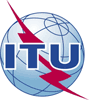 Union internationale des télécommunicationsBureau de la Normalisation des Télécommunications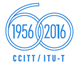 Réf.:Lettre collective TSB 7/RevCom–	Aux administrations des Etats Membres de l'Union; –	aux Membres de Secteur de l'UIT-T;–	aux établissements universitaires participant aux travaux de l'UIT;–	aux Présidents des Commissions
d'études de l'UIT-T;–	au Président du Comité de normalisation pour le vocabulaire de l'UIT-T;–	au Président du Groupe consultatif de la normalisation des télécommunications–	Aux administrations des Etats Membres de l'Union; –	aux Membres de Secteur de l'UIT-T;–	aux établissements universitaires participant aux travaux de l'UIT;–	aux Présidents des Commissions
d'études de l'UIT-T;–	au Président du Comité de normalisation pour le vocabulaire de l'UIT-T;–	au Président du Groupe consultatif de la normalisation des télécommunicationsTél.:+41 22 730 6311–	Aux administrations des Etats Membres de l'Union; –	aux Membres de Secteur de l'UIT-T;–	aux établissements universitaires participant aux travaux de l'UIT;–	aux Présidents des Commissions
d'études de l'UIT-T;–	au Président du Comité de normalisation pour le vocabulaire de l'UIT-T;–	au Président du Groupe consultatif de la normalisation des télécommunications–	Aux administrations des Etats Membres de l'Union; –	aux Membres de Secteur de l'UIT-T;–	aux établissements universitaires participant aux travaux de l'UIT;–	aux Présidents des Commissions
d'études de l'UIT-T;–	au Président du Comité de normalisation pour le vocabulaire de l'UIT-T;–	au Président du Groupe consultatif de la normalisation des télécommunicationsFax:
E-mail:+41 22 730 5853
tsbrevcom@itu.int–	Aux administrations des Etats Membres de l'Union; –	aux Membres de Secteur de l'UIT-T;–	aux établissements universitaires participant aux travaux de l'UIT;–	aux Présidents des Commissions
d'études de l'UIT-T;–	au Président du Comité de normalisation pour le vocabulaire de l'UIT-T;–	au Président du Groupe consultatif de la normalisation des télécommunications–	Aux administrations des Etats Membres de l'Union; –	aux Membres de Secteur de l'UIT-T;–	aux établissements universitaires participant aux travaux de l'UIT;–	aux Présidents des Commissions
d'études de l'UIT-T;–	au Président du Comité de normalisation pour le vocabulaire de l'UIT-T;–	au Président du Groupe consultatif de la normalisation des télécommunicationsObjet:Septième réunion du Comité d'examen (RevCom), Genève, 15 juillet 2016Septième réunion du Comité d'examen (RevCom), Genève, 15 juillet 2016Deux mois 15 mai 2016:–	soumission des contributions dont la traduction est demandéeSix semaines 3 juin 2016–	demandes de boursesQuatre semaines 17 juin 2016–	inscription préalable en ligne–	demandes de lettre pour faciliter l'obtention du visa12 jours calendaires 2 juillet 2016–	dernier délai pour la soumission des contributions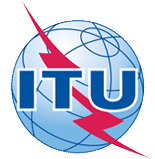 ITU-T REVCOM meetingGeneva, Switzerland, 15 July 2016ITU-T REVCOM meetingGeneva, Switzerland, 15 July 2016ITU-T REVCOM meetingGeneva, Switzerland, 15 July 2016ITU-T REVCOM meetingGeneva, Switzerland, 15 July 2016ITU-T REVCOM meetingGeneva, Switzerland, 15 July 2016ITU-T REVCOM meetingGeneva, Switzerland, 15 July 2016Please return to:Please return to:ITU Geneva (Switzerland)ITU Geneva (Switzerland)E-mail: 	bdtfellowships@itu.intTel:	+41 22 730 5227Fax:	+41 22 730 5778E-mail: 	bdtfellowships@itu.intTel:	+41 22 730 5227Fax:	+41 22 730 5778E-mail: 	bdtfellowships@itu.intTel:	+41 22 730 5227Fax:	+41 22 730 5778E-mail: 	bdtfellowships@itu.intTel:	+41 22 730 5227Fax:	+41 22 730 5778Request for one partial fellowship to be submitted before 3 June 2016Request for one partial fellowship to be submitted before 3 June 2016Request for one partial fellowship to be submitted before 3 June 2016Request for one partial fellowship to be submitted before 3 June 2016Request for one partial fellowship to be submitted before 3 June 2016Request for one partial fellowship to be submitted before 3 June 2016Request for one partial fellowship to be submitted before 3 June 2016Request for one partial fellowship to be submitted before 3 June 2016Participation of women is encouragedParticipation of women is encouragedParticipation of women is encouragedRegistration Confirmation ID No: ……………………………………………………………………………
(Note:  It is imperative for fellowship holders to pre-register via the online registration form at: http://www.itu.int/en/ITU-T/revcom/Pages/default.aspx)Country: _____________________________________________________________________________________________Name of the Administration or Organization: ______________________________________________________Mr / Ms _______________________________(family name) 	________________________________(given name)Title: _________________________________________________________________________________________________Registration Confirmation ID No: ……………………………………………………………………………
(Note:  It is imperative for fellowship holders to pre-register via the online registration form at: http://www.itu.int/en/ITU-T/revcom/Pages/default.aspx)Country: _____________________________________________________________________________________________Name of the Administration or Organization: ______________________________________________________Mr / Ms _______________________________(family name) 	________________________________(given name)Title: _________________________________________________________________________________________________Registration Confirmation ID No: ……………………………………………………………………………
(Note:  It is imperative for fellowship holders to pre-register via the online registration form at: http://www.itu.int/en/ITU-T/revcom/Pages/default.aspx)Country: _____________________________________________________________________________________________Name of the Administration or Organization: ______________________________________________________Mr / Ms _______________________________(family name) 	________________________________(given name)Title: _________________________________________________________________________________________________Registration Confirmation ID No: ……………………………………………………………………………
(Note:  It is imperative for fellowship holders to pre-register via the online registration form at: http://www.itu.int/en/ITU-T/revcom/Pages/default.aspx)Country: _____________________________________________________________________________________________Name of the Administration or Organization: ______________________________________________________Mr / Ms _______________________________(family name) 	________________________________(given name)Title: _________________________________________________________________________________________________Registration Confirmation ID No: ……………………………………………………………………………
(Note:  It is imperative for fellowship holders to pre-register via the online registration form at: http://www.itu.int/en/ITU-T/revcom/Pages/default.aspx)Country: _____________________________________________________________________________________________Name of the Administration or Organization: ______________________________________________________Mr / Ms _______________________________(family name) 	________________________________(given name)Title: _________________________________________________________________________________________________Registration Confirmation ID No: ……………………………………………………………………………
(Note:  It is imperative for fellowship holders to pre-register via the online registration form at: http://www.itu.int/en/ITU-T/revcom/Pages/default.aspx)Country: _____________________________________________________________________________________________Name of the Administration or Organization: ______________________________________________________Mr / Ms _______________________________(family name) 	________________________________(given name)Title: _________________________________________________________________________________________________Registration Confirmation ID No: ……………………………………………………………………………
(Note:  It is imperative for fellowship holders to pre-register via the online registration form at: http://www.itu.int/en/ITU-T/revcom/Pages/default.aspx)Country: _____________________________________________________________________________________________Name of the Administration or Organization: ______________________________________________________Mr / Ms _______________________________(family name) 	________________________________(given name)Title: _________________________________________________________________________________________________Registration Confirmation ID No: ……………………………………………………………………………
(Note:  It is imperative for fellowship holders to pre-register via the online registration form at: http://www.itu.int/en/ITU-T/revcom/Pages/default.aspx)Country: _____________________________________________________________________________________________Name of the Administration or Organization: ______________________________________________________Mr / Ms _______________________________(family name) 	________________________________(given name)Title: _________________________________________________________________________________________________Address: 	_____________________________________________________________________________________________________	_____________________________________________________________________________________________________Tel.: _________________________ Fax:	 _________________________ E-mail: __________________________________PASSPORT INFORMATION:Date of birth: ________________________________________________________________________________________Nationality: ______________________________   Passport number: _______________________________________Date of issue: ______________ In (place): _________________________Valid until (date): __________________Address: 	_____________________________________________________________________________________________________	_____________________________________________________________________________________________________Tel.: _________________________ Fax:	 _________________________ E-mail: __________________________________PASSPORT INFORMATION:Date of birth: ________________________________________________________________________________________Nationality: ______________________________   Passport number: _______________________________________Date of issue: ______________ In (place): _________________________Valid until (date): __________________Address: 	_____________________________________________________________________________________________________	_____________________________________________________________________________________________________Tel.: _________________________ Fax:	 _________________________ E-mail: __________________________________PASSPORT INFORMATION:Date of birth: ________________________________________________________________________________________Nationality: ______________________________   Passport number: _______________________________________Date of issue: ______________ In (place): _________________________Valid until (date): __________________Address: 	_____________________________________________________________________________________________________	_____________________________________________________________________________________________________Tel.: _________________________ Fax:	 _________________________ E-mail: __________________________________PASSPORT INFORMATION:Date of birth: ________________________________________________________________________________________Nationality: ______________________________   Passport number: _______________________________________Date of issue: ______________ In (place): _________________________Valid until (date): __________________Address: 	_____________________________________________________________________________________________________	_____________________________________________________________________________________________________Tel.: _________________________ Fax:	 _________________________ E-mail: __________________________________PASSPORT INFORMATION:Date of birth: ________________________________________________________________________________________Nationality: ______________________________   Passport number: _______________________________________Date of issue: ______________ In (place): _________________________Valid until (date): __________________Address: 	_____________________________________________________________________________________________________	_____________________________________________________________________________________________________Tel.: _________________________ Fax:	 _________________________ E-mail: __________________________________PASSPORT INFORMATION:Date of birth: ________________________________________________________________________________________Nationality: ______________________________   Passport number: _______________________________________Date of issue: ______________ In (place): _________________________Valid until (date): __________________Address: 	_____________________________________________________________________________________________________	_____________________________________________________________________________________________________Tel.: _________________________ Fax:	 _________________________ E-mail: __________________________________PASSPORT INFORMATION:Date of birth: ________________________________________________________________________________________Nationality: ______________________________   Passport number: _______________________________________Date of issue: ______________ In (place): _________________________Valid until (date): __________________Address: 	_____________________________________________________________________________________________________	_____________________________________________________________________________________________________Tel.: _________________________ Fax:	 _________________________ E-mail: __________________________________PASSPORT INFORMATION:Date of birth: ________________________________________________________________________________________Nationality: ______________________________   Passport number: _______________________________________Date of issue: ______________ In (place): _________________________Valid until (date): __________________Please select your preference(which ITU will do its best to accommodate)Please select your preference(which ITU will do its best to accommodate)Please select your preference(which ITU will do its best to accommodate)Please select your preference(which ITU will do its best to accommodate)Please select your preference(which ITU will do its best to accommodate)Please select your preference(which ITU will do its best to accommodate)Please select your preference(which ITU will do its best to accommodate)Please select your preference(which ITU will do its best to accommodate)	□ Economy class air ticket (duty station / Geneva / duty station)	□ Daily subsistence allowance intended to cover accommodation, meals & misc. expenses	□ Economy class air ticket (duty station / Geneva / duty station)	□ Daily subsistence allowance intended to cover accommodation, meals & misc. expenses	□ Economy class air ticket (duty station / Geneva / duty station)	□ Daily subsistence allowance intended to cover accommodation, meals & misc. expenses	□ Economy class air ticket (duty station / Geneva / duty station)	□ Daily subsistence allowance intended to cover accommodation, meals & misc. expenses	□ Economy class air ticket (duty station / Geneva / duty station)	□ Daily subsistence allowance intended to cover accommodation, meals & misc. expenses	□ Economy class air ticket (duty station / Geneva / duty station)	□ Daily subsistence allowance intended to cover accommodation, meals & misc. expenses	□ Economy class air ticket (duty station / Geneva / duty station)	□ Daily subsistence allowance intended to cover accommodation, meals & misc. expenses	□ Economy class air ticket (duty station / Geneva / duty station)	□ Daily subsistence allowance intended to cover accommodation, meals & misc. expensesSignature of fellowship candidate:Signature of fellowship candidate:Signature of fellowship candidate:Signature of fellowship candidate:Signature of fellowship candidate:Date:Date:Date:TO VALIDATE FELLOWSHIP REQUEST, NAME, TITLE AND SIGNATURE OF CERTIFYING OFFICIAL DESIGNATING PARTICIPANT MUST BE COMPLETED BELOW WITH OFFICIAL STAMP.N.B. IT IS IMPERATIVE THAT FELLOWS BE PRESENT FROM THE FIRST DAY TO THE END OF THE MEETING.TO VALIDATE FELLOWSHIP REQUEST, NAME, TITLE AND SIGNATURE OF CERTIFYING OFFICIAL DESIGNATING PARTICIPANT MUST BE COMPLETED BELOW WITH OFFICIAL STAMP.N.B. IT IS IMPERATIVE THAT FELLOWS BE PRESENT FROM THE FIRST DAY TO THE END OF THE MEETING.TO VALIDATE FELLOWSHIP REQUEST, NAME, TITLE AND SIGNATURE OF CERTIFYING OFFICIAL DESIGNATING PARTICIPANT MUST BE COMPLETED BELOW WITH OFFICIAL STAMP.N.B. IT IS IMPERATIVE THAT FELLOWS BE PRESENT FROM THE FIRST DAY TO THE END OF THE MEETING.TO VALIDATE FELLOWSHIP REQUEST, NAME, TITLE AND SIGNATURE OF CERTIFYING OFFICIAL DESIGNATING PARTICIPANT MUST BE COMPLETED BELOW WITH OFFICIAL STAMP.N.B. IT IS IMPERATIVE THAT FELLOWS BE PRESENT FROM THE FIRST DAY TO THE END OF THE MEETING.TO VALIDATE FELLOWSHIP REQUEST, NAME, TITLE AND SIGNATURE OF CERTIFYING OFFICIAL DESIGNATING PARTICIPANT MUST BE COMPLETED BELOW WITH OFFICIAL STAMP.N.B. IT IS IMPERATIVE THAT FELLOWS BE PRESENT FROM THE FIRST DAY TO THE END OF THE MEETING.TO VALIDATE FELLOWSHIP REQUEST, NAME, TITLE AND SIGNATURE OF CERTIFYING OFFICIAL DESIGNATING PARTICIPANT MUST BE COMPLETED BELOW WITH OFFICIAL STAMP.N.B. IT IS IMPERATIVE THAT FELLOWS BE PRESENT FROM THE FIRST DAY TO THE END OF THE MEETING.TO VALIDATE FELLOWSHIP REQUEST, NAME, TITLE AND SIGNATURE OF CERTIFYING OFFICIAL DESIGNATING PARTICIPANT MUST BE COMPLETED BELOW WITH OFFICIAL STAMP.N.B. IT IS IMPERATIVE THAT FELLOWS BE PRESENT FROM THE FIRST DAY TO THE END OF THE MEETING.TO VALIDATE FELLOWSHIP REQUEST, NAME, TITLE AND SIGNATURE OF CERTIFYING OFFICIAL DESIGNATING PARTICIPANT MUST BE COMPLETED BELOW WITH OFFICIAL STAMP.N.B. IT IS IMPERATIVE THAT FELLOWS BE PRESENT FROM THE FIRST DAY TO THE END OF THE MEETING.Signature:Signature:Signature:Signature:Signature:Date:Date:Date:This confirmation form should be sent directly to the hotel of your choiceINTERNATIONAL TELECOMMUNICATION UNIONAgenda ItemAgenda Item1.Opening of the meeting2.Opening remarks by the Director of the TSB3.Approval of the Agenda4.Objectives for this meeting5.Documents and their allocation6.Work plan for this meeting7.Conduct of and facilities8.Approval of the sixth RevCom meeting report9.Consideration on RevCom action plan10.Review of current ITU-T activity monitoring11.Consideration of input documents12.Liaison and interaction with other groups13.Rapporteur Group meeting on ITU-T Restructuring14.Reviews of the meeting results15.RevCom report to WTSA-16 and TSAG16.Future activities17.Any other business18.Closure of meetingSession #Friday15 JulySaturday16 JulySunday17 JulyMonday18 JulyTuesday19 JulyWednesday20 JulyThursday21 JulyFriday22 July#1; am9:00 - 10:30RevCom Plenary9:30 - 10:30 TSAG Plenary9:30 - 10:30TSAG Rapporteur Group on Work Programme and Study Group Structure9:30 - 10:30TSAG Rapporteur Group on Working Methods9:30 - 11:00 TSAG Rapporteur Group on Work Programme and Study Group Structure9:00 - 10:30 TSAG PlenaryCoffee break#2; am11:00 - 12:00 RevCom Plenary11:00 - 12:30TSAG Plenary11:00 - 12:30TSAG Rapporteur Group on Work Programme and Study Group Structure10:30 - 12:30TSAG Rapporteur Group on Working Methods11:30 - 12:30TSAG Rapporteur Group on Work Programme and Study Group Structure11:00 - 12:00TSAG PlenaryLunch#3; pm14:30 - 15:30RevCom Plenary15:00 - 18:00TSAG Management Meeting14:30 - 16:00 TSAG Plenary14:30 - 16:00 TSAG Rapporteur Group on Strengthening Cooperation14:30 - 16:00 TSAG Sub-group on Rapporteur Intra-ITU Collaboration and Coordination14:30 - 16:00 TSAG Rapporteur Group on Working Methods                14:30 - 16:00 TSAG PlenaryCoffee break#4; pm16:00 - 17:30Chairmen MeetingTSAG Management Meeting
16:30 - 17:30   TSAG Plenary16:30 - 17:30TSAG Rapporteur Group on Strengthening Cooperation16:30 - 17:30TSAG Rapporteur Group on Strengthening Cooperation16:30 - 17:30TSAG Rapporteur Group on Working Methods16:30 - 17:30 TSAG Plenary